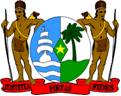 Closing remarks of H.E. Kenneth Amoksi, minister of justice and police and Head of Delegation for the consideration of the National Report of the republic of Suriname to the Human Rights CouncilNovember 1, 2021 - Geneva, SwitzerlandMadam President, distinguished representatives,On behalf the delegation, I wish to express our appreciation to you Madam President for the cooperation and skillful leadership of this session and for the constructive spirit of discussions in the Working Group.  We thank all distinguished representatives for the positive feedback and the recommendations made to Suriname to improve the various aspects of human rights.The Government of Suriname remains committed to ensure the enjoyment of all human rights for all.In this regard, the collaboration with various national stakeholders and international partners will be continued.I thank you.